Road Transport (General) Application of Road Transport Legislation Declaration 2013 (No 6)Disallowable instrument DI2013—304made under theRoad Transport (General) Act 1999, section 12 (Power to include or exclude areas in road transport legislation)1	Name of instrument	This instrument is the Road Transport (General) Application of Road Transport Legislation Declaration 2013 (No 6).2	Commencement	This instrument commences on 14 December 2013.3	Declaration	I declare that the road transport legislation does not apply to a road or road related area that is a special stage of the 2013 Citroen Rally Test Days.4	Period of effect of declaration	The declaration has effect on 14 and 15 December 2013 in relation to a special stage for the event for any period beginning when an event official declares (in whatever manner the event official describes) the stage active for a testing session, media event, corporate event day or rally competition and ending when an event official declares the stage inactive.5	Definitions	In this instrument:event means the 2013 Citroen Rally Test Days.event official means an official for the event who holds an official’s licence from the Confederation of Australian Motor Sport Ltd that authorises the official to declare event stages active or inactive.special stage, for the event, means a road or road related area identified for the event on the attached maps:2013 Citroen Rally Test Day — Tidbinbilla — 14 December 2013;2013 Citroen Rally Test Day — Kowen — 15 December 2013.6	Expiry	This instrument expires on 16 December 2013. Simon CorbellAttorney-General5 December 2013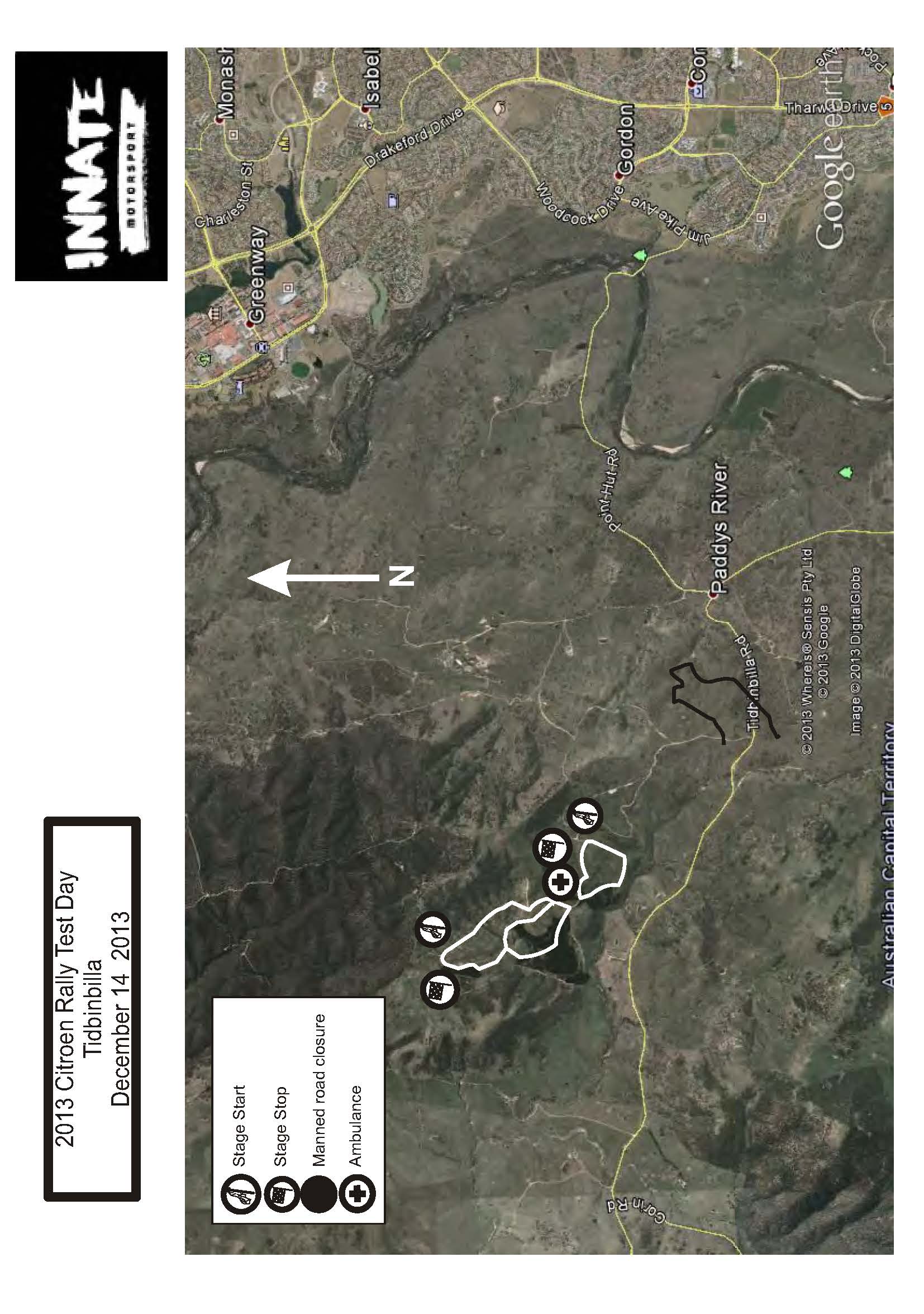 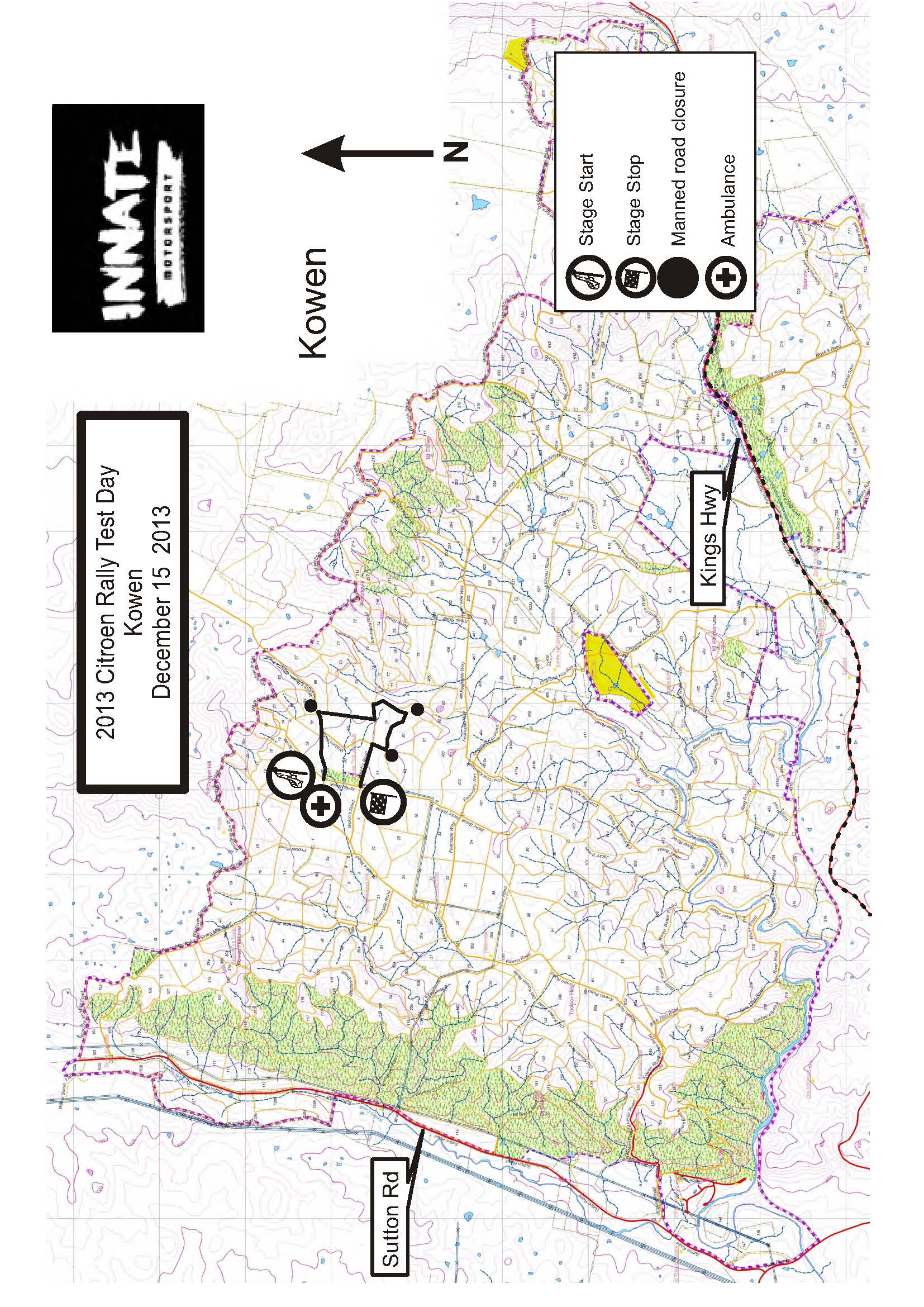 